SOLICITUD DE MATRÍCULA COMO AUXILIARES DE JUSTICIAPROFESIÓN O ESPECIALIDAD: (En caso de solicitar matrícula como Rematador/a, indicar localidad)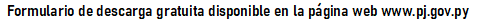 DOCUMENTOS QUE SE ADJUNTAN:Firma del/la interesado/a:______________________	Aclaración:______________________________		Observación: __________________________Sello de Mesa de Entrada NOMBRESAPELLIDOSC.I. N°NACIONALIDADNACIONALIDADFECHA DE NACIMIENTOLUGAR DE NACIMIENTOLUGAR DE NACIMIENTOESTADO CIVILEN CASO DE CASADO/A NOMBRE DEL CÓNYUGENOMBRE DEL PADRENOMBRE DE LA MADREDOMICILIO PARTICULARCIUDADDEPARTAMENTODEPARTAMENTODOMICILIO LABORALTEL. PARTICULAR: TEL. PARTICULAR: TEL. LABORAL: TEL. LABORAL: TEL. LABORAL: TEL. MÓVIL: TEL. MÓVIL: TEL. MÓVIL: CORREO PARTICULARINSTITUCIÓN DE ORIGENAÑO DE EGRESOAÑO DE EGRESOGRADO ACADÉMICOCopia autenticada por Escribanía del título profesional legalizado por el MECCopia autenticada por Escribanía del Certificado de EstudiosCopia autenticada por Escribanía de Cédula de IndentidadPara Abogados y Procuradores. De conformidad a lo establecido en el Art. 92 del Código de Organización Judicial, manifiesto bajo juramento que no me encuentro comprendido entre las incompatibilidades previstas en el Art. 97 del mismo cuerpo legal, para el ejercicio de la profesión.--------------------------------------Firma del/a Abogado/a o Procurador/a:____________________________________Aclaración:____________      _____             _______ 